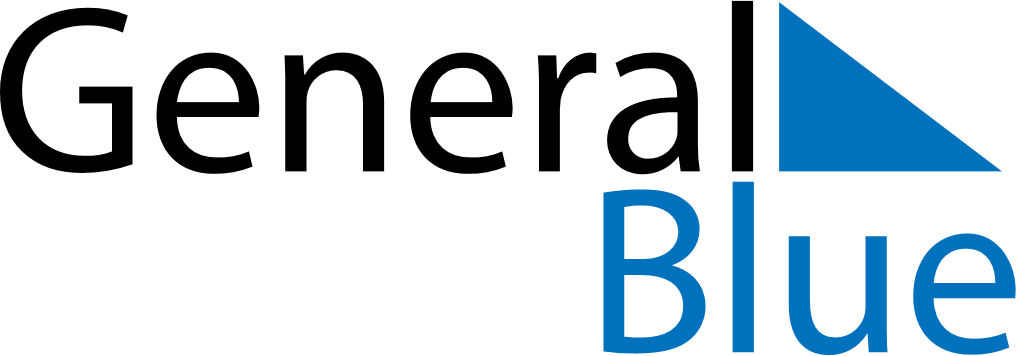 May 2024May 2024May 2024May 2024May 2024May 2024Aasiaat, GreenlandAasiaat, GreenlandAasiaat, GreenlandAasiaat, GreenlandAasiaat, GreenlandAasiaat, GreenlandSunday Monday Tuesday Wednesday Thursday Friday Saturday 1 2 3 4 Sunrise: 5:18 AM Sunset: 11:38 PM Daylight: 18 hours and 19 minutes. Sunrise: 5:13 AM Sunset: 11:43 PM Daylight: 18 hours and 29 minutes. Sunrise: 5:08 AM Sunset: 11:48 PM Daylight: 18 hours and 39 minutes. Sunrise: 5:03 AM Sunset: 11:53 PM Daylight: 18 hours and 49 minutes. 5 6 7 8 9 10 11 Sunrise: 4:58 AM Sunset: 11:58 PM Daylight: 19 hours and 0 minutes. Sunrise: 4:52 AM Sunset: 12:03 AM Daylight: 19 hours and 10 minutes. Sunrise: 4:47 AM Sunset: 12:08 AM Daylight: 19 hours and 21 minutes. Sunrise: 4:41 AM Sunset: 12:14 AM Daylight: 19 hours and 32 minutes. Sunrise: 4:36 AM Sunset: 12:19 AM Daylight: 19 hours and 43 minutes. Sunrise: 4:30 AM Sunset: 12:25 AM Daylight: 19 hours and 55 minutes. Sunrise: 4:24 AM Sunset: 12:31 AM Daylight: 20 hours and 7 minutes. 12 13 14 15 16 17 18 Sunrise: 4:18 AM Sunset: 12:37 AM Daylight: 20 hours and 19 minutes. Sunrise: 4:11 AM Sunset: 12:43 AM Daylight: 20 hours and 31 minutes. Sunrise: 4:05 AM Sunset: 12:50 AM Daylight: 20 hours and 44 minutes. Sunrise: 3:58 AM Sunset: 12:57 AM Daylight: 20 hours and 58 minutes. Sunrise: 3:51 AM Sunset: 1:04 AM Daylight: 21 hours and 12 minutes. Sunrise: 3:43 AM Sunset: 1:12 AM Daylight: 21 hours and 28 minutes. Sunrise: 3:35 AM Sunset: 1:20 AM Daylight: 21 hours and 44 minutes. 19 20 21 22 23 24 25 Sunrise: 3:26 AM Sunset: 1:29 AM Daylight: 22 hours and 3 minutes. Sunrise: 3:15 AM Sunset: 1:40 AM Daylight: 22 hours and 24 minutes. Sunrise: 3:02 AM Sunset: 1:53 AM Daylight: 22 hours and 51 minutes. Sunrise: 2:37 AM Sunset: 2:18 AM Daylight: 23 hours and 40 minutes. Sunset: 9:59 PM Daylight: 0 hours and 0 minutes. Sunset: 9:59 PM Daylight: 0 hours and 0 minutes. Sunset: 9:59 PM Daylight: 0 hours and 0 minutes. 26 27 28 29 30 31 Sunset: 9:59 PM Daylight: 0 hours and 0 minutes. Sunset: 9:59 PM Daylight: 0 hours and 0 minutes. Sunset: 9:59 PM Daylight: 0 hours and 0 minutes. Sunset: 9:59 PM Daylight: 0 hours and 0 minutes. Sunset: 9:59 PM Daylight: 0 hours and 0 minutes. Sunset: 9:59 PM Daylight: 0 hours and 0 minutes. 